УКРАЇНАПОЧАЇВСЬКА  МІСЬКА  РАДАВИКОНАВЧИЙ КОМІТЕТР І Ш Е Н Н Явід    березня 2020  року                                                                       №  проектПро зміну  адреси житловому будинку по вул. Старотаразька        З метою впорядкування нумерації об’єктів нерухомості в м. Почаїв, створення умов володіння, користування та розпорядження цими об’єктами  їх власниками та користувачами, керуючись Законом України «Про місцеве самоврядування в Україні»,  Положенням про порядок присвоєння та зміни адресних номерів об’єктів нерухомості розташованих на території Почаївської міської ОТГ, затвердженого рішенням сесії Почаївської міської ради № 548 від 31.10.2016 року, враховуючи довідку приватного нотаріуса № 103/02-14 від 03.03.2020 року  та  розглянувши   заяву гр. Цісар Варвари Феофанівни виконавчий комітет  міської ради                                                     В и р і ш и в:Змінити адресу   житлового  будинку ,  який   належав   гр. Сіморі Василю Федоровичу на праві приватної  власності   з попередньої  адреси  номера  «45» в с.м.т. Почаїв на  номер  «35» по вул. Старотаразька в м. Почаїв.Рекомендувати Кременецькому    РК БТІ   внести   зміни    в       адресне   господарство  по вул. Старотаразька в м. Почаїв   у    відповідності до п.1    даного рішення.Гр. Цісар В.Ф. встановити адресну табличку з № «35» на даному житловому будинку. Лівар Н.М.Бондар Г.В.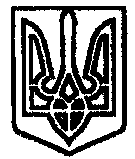 